Fig. 4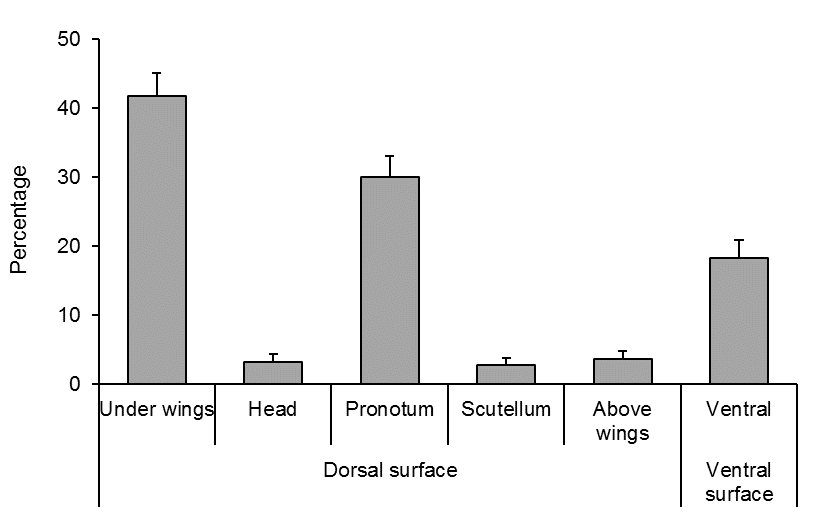 